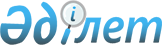 Есіл ауданы Волошинка ауылдық округінің Волошинка, Лузинка ауылдарының көшелерін қайта атау туралыСолтүстік Қазақстан облысы Есіл ауданы Волошинка ауылдық округі әкімінің 2022 жылғы 29 желтоқсандағы № 13 шешімі. Қазақстан Республикасының Әділет министрлігінде 2023 жылғы 4 қаңтарда № 31558 болып тіркелді
      "Қазақстан Республикасының әкімшілік-аумақтық құрылысы туралы" Қазақстан Республикасы Заңының 14-бабының 4) тармақшасына, облыстық ономастика комиссияның 2021 жылғы 16 сәуірдегі, 2022 жылғы 1 наурыздағы қорытындысы негізінде, Волошинка және Лузинка ауылдары тұрғындарының пікірін ескере отырып, ШЕШТІ: 
      1. Волошинка ауылдық округінің Волошинка ауылында қайта аталсын:
      Ленин көшесін Достық көшесіне;
      Октябрьская көшесін Мектеп көшесіне.
      2. Волошинка ауылдық округінің Лузинка ауылында қайта аталсын:
      Коммунистическая көшесін Абай көшесіне;
      Партизан көшесін Жеңіс көшесіне.
      2. Осы шешімнің орындалуын бақылауды өзіме қалдырамын.
      3. Осы шешім алғашқы ресми жарияланған күнінен кейін күнтізбелік он күн өткен соң қолданысқа енгізіледі.
					© 2012. Қазақстан Республикасы Әділет министрлігінің «Қазақстан Республикасының Заңнама және құқықтық ақпарат институты» ШЖҚ РМК
				
      Волошинка ауылдық округінің әкімі

В. Кочергин
